UMW/IZ/PN–127/19				  		  	  Wrocław, 19.11.2019 r.Nazwa postępowania: Dostawa platformy molekularnej wraz z oprogramowaniem do diagnostyki genetycznej mikroorganizmów dla Zakładu Nauk Podstawowych Uniwersytetu Medycznego we WrocławiuODPOWIEDZI NA PYTANIAI. Mając na uwadze art. 38 ust. 1 pkt 3 ustawy z dnia 29 stycznia 2004 r. Prawo zamówień publicznych (tekst jedn. Dz. U. 2019, poz. 1843) – zwanej dalej Pzp, Zamawiający przekazuje treść pytań skierowanych przez Wykonawcę w przedmiotowym postępowaniu i odpowiedzi Zamawiającego:Dotyczy parametru wymaganego: „Wymiary maksymalne analizatora: 94 x 75 x 72 cm”:Czy Zamawiający dopuści analizator o maksymalnych wymiarach 94 x 75,4 x 72,4 cm?Odpowiedź: Zamawiający wyraża zgodę na zmianę wymiarów urządzenia. Dotyczy §5 ust. 6 wzoru umowy:Zwracamy się z prośbą o wyrażenie zgody na dopisanie zwrotu „w okresie gwarancyjnym”.Odpowiedź: Zamawiający nie wyraża zgody na wpisanie do Wzoru umowy, stanowiącego załącznik nr 5 do SIWZ,  powyższego wyrażenia. Wskazany zapis zamieszczony jest w rozdziale „Warunki gwarancyjne”, co jednoznacznie wskazuje, iż dotyczy on obowiązków Wykonawcy w okresie trwania gwarancji. II. Nawiązując do udzielonych odpowiedzi Zamawiający informuje o korekcie zapisów SIWZ:- korekta Arkusza informacji technicznej – załącznik nr 2 do SIWZ,- korekta Wzoru umowy – załącznik nr 5 do SIWZ. Zmiany zostały zaznaczone kolorem granatowym.   Z upoważnienia RektoraZastępca Kanclerzads. Zarządzania Administracjądr med. Maciej Maria Kowalski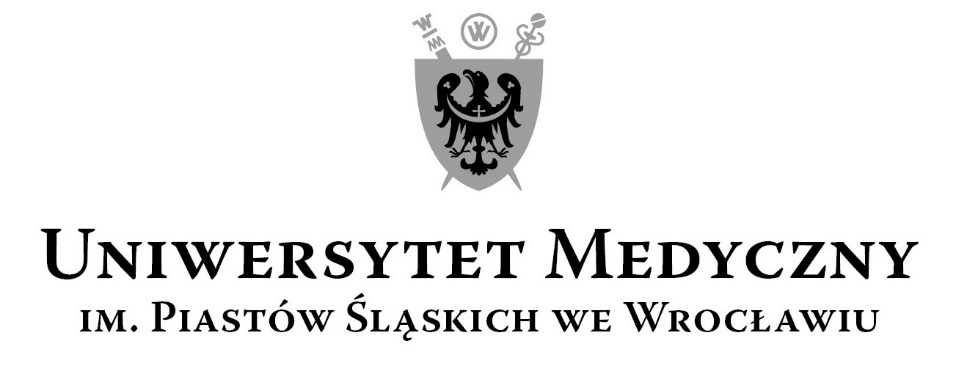 50-367 Wrocław, Wybrzeże L. Pasteura 1Zespół ds. Zamówień Publicznych UMWul. Marcinkowskiego 2-6, 50-368 Wrocławfax 71 / 784-00-45e-mail: joanna.czopik@umed.wroc.pl 50-367 Wrocław, Wybrzeże L. Pasteura 1Zespół ds. Zamówień Publicznych UMWul. Marcinkowskiego 2-6, 50-368 Wrocławfax 71 / 784-00-45e-mail: joanna.czopik@umed.wroc.pl 